International Situations Project TranslationSituation Similarity & PositivityTranslation provided by:Maja Becker, Université Toulouse Jean Jaurès, ToulouseChristelle Maisonneuve, Université de Rennes 2, RennesOumar Barry, Université Cheikh Anta Diop de Dakar-Sénégal, Dakar Clara Kulich, Université de Genève, GenevaFabio Lorenzi-Cioldi, Université de Genève, GenevaCatherine Amiot, Université du Québec à Montréal, MontrealThe International Situations Project is supported by the National Science Foundation under Grant No. BCS-1528131. Any opinions, findings, and conclusions or recommendations expressed in this material are those of the individual researchers and do not necessarily reflect the views of the National Science Foundation.International Situations ProjectUniversity of California, RiversideDavid Funder, Principal InvestigatorResearchers:  Gwendolyn Gardiner, Erica Baranski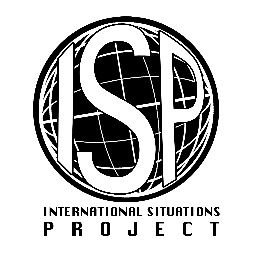 Original EnglishTranslation (French)Overall, was the situation you described a positive experience or a negative experience?De façon générale, la situation que vous avez décrite était une expérience positive ou négative ? Extremely negativeExtrêmement négativeQuite negativeTrès négativeSomewhat negativeAssez négativeNeither negative nor positivePlutôt négativeSomewhat positiveNi négative ni positiveFairly positivePlutôt positiveQuite positiveAssez positiveExtremely positiveTrès positiveOriginal EnglishTranslation (French)Translation (French)How often do you experience situations similar to the one you just described?How often do you experience situations similar to the one you just described?A quelle fréquence vivez-vous des situations similaires à celle que vous venez de décrire? NeverNeverJamaisHardly everHardly everPresque jamaisOccasionallyOccasionallyOccasionnellement Quite oftenQuite oftenTrès souvent